INDICAÇÃO Nº 1651/2015Indica ao Poder Executivo Municipal a intensificação da vistoria domiciliar e aplicação de “fumacê” ou “nebulização” nos Bairros Jardim Augusto Cavaleiro e Vila Lola.Excelentíssimo Senhor Prefeito Municipal, Nos termos do Art. 108 do Regimento Interno desta Casa de Leis, dirijo-me a Vossa Excelência para indicar que, por intermédio do Setor competente, realize a intensificação da vistoria domiciliar e aplicação de “fumacê” ou “nebulização” Bairros Jardim Augusto Cavaleiro e Vila Lola.Justificativa:Este vereador foi procurado por moradores dos Bairros Jardim Augusto Cavaleiro e Vila Lola, reclamando que muitas pessoas contraíram dengue nessas últimas semanas, que a dengue está atingindo grande parte da população e que a nebulização, se faz necessário naqueles bairros.Plenário “Dr. Tancredo Neves”, em 24 de abril de 2.015.Carlos Fontes-vereador-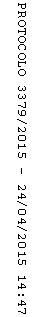 